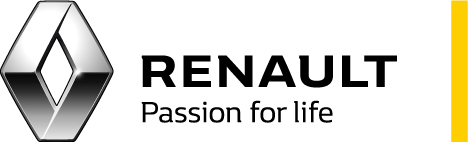 Medien-InformationUrdorf, 6. November 2020Elektro- und Hybridmodelle landesweit testen und von attraktiven Boni profitierenRENAULT E-DAYS: ELEKTRO- UND HYBRIDMODELLE VON RENAULT AB 9. NOVEMBER LANDESWEIT TESTENRenault E-DAYS: Testfahr-Kampagne für Elektro- und Hybridautos startet am  9. NovemberGesamte Palette an rein elektrischen und hybridangetriebenen Renault Modellen steht bereit 24-h Probefahrt für ZOE, Clio E-TECH Hybrid und Captur E-TECH Plug-in Hybrid jetzt online buchenAttraktive Boni in der Höhe von bis zu 10'000.- FrankenUrdorf, 6. November 2020 - Das Vertriebsnetz von Renault startet am 9. November in die Renault E-DAYS – eine landesweite Testfahr-Kampagne für die Elektro- und Hybridfahrzeuge der Marke. Die Schweizer Renault Partner halten dafür die gesamte Palette an rein elektrischen und hybridangetriebenen Renault Modellen bereit, an deren Steuer die Vorzüge der innovativen Antriebstechnologien live erlebt werden können. Auf Kaufinteressenten warten ausserdem attraktive Boni in Höhe von bis zu 10'000.- Franken.«Mit der landesweiten Testfahr-Kampagne Renault E-DAYS möchten wir Elektro- und Hybridmobilität erlebbar machen», sagt Claude Gregorini, Country Operations Director Renault Suisse SA. «Dafür stellen unsere Vertriebspartner unsere gesamte Palette an rein elektrischen und hybridangetriebenen Fahrzeugen für Testfahrten zur Verfügung. So können sich Interessenten im Praxiseinsatz von dem einzigartigen, nachhaltigen Fahrerlebnis unserer Modelle überzeugen. Schnellentschlossene sichern sich bis Jahresende zusätzlich attraktive Boni, die sich je nach Modell auf bis zu 10'000 Franken belaufen.»Eine Vorab-Buchung der Fahrzeuge ist nicht notwendig – die Renault Standorte können während ihrer Öffnungszeiten jederzeit besucht werden. Um das Risiko einer Ansteckung mit dem Coronavirus so gering wie möglich zu halten, wurde zudem ein umfassendes Sicherheitskonzept ausgearbeitet. So werden die Fahrzeuge vor jeder Fahrt desinfiziert, auch eine kontaktlose Schlüsselübergabe (ohne Betreten des Händlerschauraums) ist möglich.DIE GÜNSTIGSTEN HYBRID- UND ELEKTROMODELLE DER SCHWEIZNeben langjähriger Erfahrung bei der Entwicklung von Elektroautos und innovativer Antriebstechnologien setzt Renault auch auf ein besonders faires Preis-Leistungs-Verhältnis. Gleich drei Renault Modelle sind die günstigsten ihrer Klasse: Der Twingo Electric ist mit einem Preis von 18‘900.- Franken das günstigste Elektroauto, der Clio E-TECH 140 mit einem Preis von 21'200.- Franken der günstigste Voll-Hybrid und der Captur E-TECH Plug-in 160 mit einem Preis von 34'100.- Franken der günstigste Plug-in Hybrid der Schweiz. Der mit 10'000.- Franken höchste Elektrobonus wird für das meistverkaufte Renault Modell der Schweiz, den Renault ZOE, gewährt, der so ab 25'900.- Franken erhältlich ist. Damit verfolgt die Marke ihre Strategie, nachhaltige und emissionsfreie Mobilität für eine möglichst breite Zielgruppe erschwinglich zu machen.24H-PROBEFAHRT FÜR ZOE, CLIO E-TECH HYBRID und CAPTUR E-TECH PLUG-IN HYBRIDEin besonderes Highlight wartet auf alle, die sich für einen Renault ZOE, einen Renault Clio E-TECH 140 oder einen Renault Captur E-TECH Plug-in 160 interessieren: Diese Modelle können ab sofort kostenlos während 24 Stunden ausführlich Probe gefahren werden. Die Anmeldung zu dieser Ganztags-Probefahrt kann unter folgenden Links vorgenommen werden:Renault ZOE: https://zoe24h.renaultevents.ch/de  Renault Clio Hybrid und Captur Plug-in Hybrid: https://hybrid24h.renaultevents.ch/de ELEKTROMOBILITÄT BY RENAULT: PREISE UND BONIRenault ZOE: ab 25'900.- Franken (inkl. 10'000.- Franken Elektrobonus)Renault Twingo Electric: ab 18'900.- Franken (inkl. 2’000.- Franken Elektrobonus)Renault Clio E-TECH 140: ab 21'200.- Franken (inkl. 3’000.- Franken Hybridbonus)Renault Captur E-TECH Plug-in 160: ab 34'100.- Franken (inkl. 4’000.- Franken Hybridbonus)Renault Mégane Grandtour E-TECH Plug-in 160: ab 34'700.- Franken (inkl. 5’500.- Franken Hybridbonus)Renault Kangoo Z.E.: ab 19'000.- FrankenRenault Master Z.E.: ab 60'300.- Franken*  *  *ÜBER GROUPE RENAULT UND RENAULT SUISSE SADer 1898 gegründete Autohersteller Renault ist heute ein internationaler Konzern, der 2019 in 134 Ländern 3,8 Millionen Fahrzeuge verkauft hat. Aktuell beschäftigt Renault rund 183‘000 Menschen, produziert in 36 Werken und hat 12‘700 Verkaufsstandorte weltweit. Um auch weiterhin mit den technologischen Herausforderungen der Zukunft Schritt halten und die Strategie des rentablen Wachstums fortführen zu können, setzt Renault konsequent auf seine internationale Entwicklung, auf die Komplementarität seiner fünf Marken (Renault, Dacia, Renault Samsung Motors, Alpine und LADA), auf den weiteren Ausbau seiner Marktführerschaft bei Elektrofahrzeugen und seine einzigartige Allianz mit Nissan und Mitsubishi. Mit einem eigenen Formel 1 Team macht Renault den Motorsport zum Hebel für Innovationen und die Bekanntheit der Marke Renault.In der Schweiz ist Renault seit 1927 vertreten. Heute vermarktet und vertreibt die Renault Suisse SA die Marken Renault, Dacia und Alpine. Im Jahr 2019 wurden mehr als 24’500 neue Personenwagen und leichte Nutzfahrzeuge der Renault Gruppe in der Schweiz immatrikuliert. Mit mehr als 2‘000 Neuzulassungen für die 100 % elektrisch angetriebenen Modelle ZOE, Kangoo Z.E. und Master Z.E. in 2019 verfügt Renault in dieser Sparte über 15 % Marktanteil.Das Händlernetz der drei Marken wird kontinuierlich ausgebaut und zählt mittlerweile mehr als 200 Partner, die Autos und Dienstleistungen an 225 Standorten anbieten.*  *  *Die Medienmitteilungen und Bilder befinden sich zur Ansicht und/oder zum Download auf der Renault Medien Seite: www.media.renault.ch.